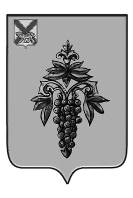 АДМИНИСТРАЦИЯ ЧУГУЕВСКОГО МУНИЦИПАЛЬНОГО ОКРУГАПРИМОРСКОГО КРАЯПОСТАНОВЛЕНИЕ  20 февраля 2024 года           с. Чугуевка                                                               148                      О приостановлении действия абзацев четвертого и пятогоподпункта 6.4 пункта 6 постановления администрации Чугуевского муниципального округа  27 декабря 2023 года № 1275 «О мерахпо реализации решения Думы Чугуевского муниципального округа«О  бюджете Чугуевского муниципального округа на 2024 год и плановый период 2025 и 2026 годов»  и установлению размеров авансовых платежей при заключении муниципальных контрактов в 2024 годуВ соответствии с постановлением Правительства Российской Федерации  от 23 января  2024 года № 50  «О приостановлении действия абзаца четвертого   подпункта «а» и  подпункта «б» пункта 18   Положения  о мерах по обеспечению исполнения федерального бюджета и установлении размеров авансовых  платежей при заключении  государственных (муниципальных) контрактов в 2024 году», руководствуясь статьей 43  Устава Чугуевского муниципального округа, администрация Чугуевского муниципального округаПОСТАНОВЛЯЕТ: 1. Приостановить до 31 декабря 2024 года включительно действие абзацев четвертого и пятого подпункта 6.4 (в части права предусматривать авансовые платежи, подлежащие в случаях, установленных в соответствии с бюджетным законодательством Российской Федерации, казначейскому сопровождению, в размере, не превышающем 30 процентов суммы договора (муниципального контракта) пункта 6 постановления администрации Чугуевского муниципального округа от 27 декабря 2023 года № 1275 «О мерах по реализации решения Думы  Чугуевского  муниципального округа  «О  бюджете Чугуевского  муниципального округа  на 2024 год и плановый период 2025 и 2026 годов».2. Установить, что в 2024 году главные распорядители средств бюджета Чугуевского муниципального округа, как получатели средств бюджета Чугуевского муниципального округа и подведомственные им получатели средств  бюджета Чугуевского муниципального округа (далее - получатели средств бюджета) предусматривают в заключаемых ими договорах (муниципальных) на поставку товаров (выполнение работ, оказание услуг), средства на финансовое обеспечение которых подлежат казначейскому сопровождению в соответствии с бюджетным законодательством Российской Федерации, авансовые платежи в размере от 30 до 50 процентов суммы договора (муниципального контракта), но не более лимитов бюджетных обязательств, доведенных до получателей средств бюджета на указанные цели на соответствующий финансовый год.В случае если исполнение договора (муниципального контракта), указанного в абзаце первом настоящего пункта, осуществляется в 2024 году и последующих годах и соответствующих лимитов бюджетных обязательств, доведенных до получателя средств бюджета, недостаточно для выплаты авансового платежа в текущем финансовом году, в договоре (муниципальном контракте) предусматривается условие о выплате части такого авансового платежа в оставшемся размере не позднее 1 февраля очередного финансового года без подтверждения поставки товаров (выполнения работ, оказания услуг) в объеме ранее выплаченного авансового платежа.       3. Настоящее постановление подлежит размещению на официальном сайте Чугуевского муниципального округа в информационно-телекоммуникационной сети «Интернет».       4. Контроль за исполнением  настоящего постановления возложить на  заместителя главы администрации Чугуевского муниципального округа – начальника финансового  управления Потапенко В.В.Глава Чугуевскогомуниципального округа,глава администрацииР.Ю. Деменев                                                                                 